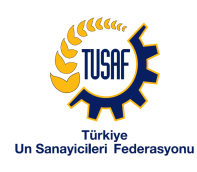 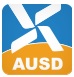 ANADOLU UN SANAYİCİLERİ DERNEĞİ“2023’e Doğru Devlet Politikaları ve Un Sektörü”Genişletilmiş Sektör ToplantısıİSİM –SOYİSİM		:	........................................................................................................................................AYNI ODADA 2.KİŞİ	:	........................................................................................................................................TELEFON		:	(İŞ) ........................................................... (GSM) ...........................................................E-MAIL			:	........................................................................................................................................FATURA ADRESİ		:	........................................................................................................................................VERGİ DAİRESİ/NO	:	........................................................................................................................................KAYIT SEÇENEKLERİ UÇAK BİLETLERİ İÇİN GRUP REZERVASYONU BULUNMAMAKTADIR.UÇAK BİLETİ VE TRANSFER HİZMETİ TALEPLERİNİZ İÇİN ALP REYAL TURİZM İLE İRTİBATA GEÇEBİLİRSİNİZ. TRANSFER ÜCRETLERİ KİŞİ SAYISINA GÖRE BELİRLENEREK BİLDİRİLECEKTİR.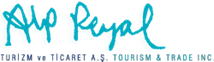 ELEXUS HOTEL, KIBRIS 4-6 KASIM 201604 – 06 KASIM 2016 – 2 GECE – ULTRA HER ŞEY DAHİL KONAKLAMA04 – 06 KASIM 2016 – 2 GECE – ULTRA HER ŞEY DAHİL KONAKLAMA04 – 06 KASIM 2016 – 2 GECE – ULTRA HER ŞEY DAHİL KONAKLAMA04 – 06 KASIM 2016 – 2 GECE – ULTRA HER ŞEY DAHİL KONAKLAMA        TEK KİŞİLİK ODA	        TEK KİŞİLİK ODA	        TEK KİŞİLİK ODA	390.-EUR        ÇİFT KİŞİLİK ODA         ÇİFT KİŞİLİK ODA         ÇİFT KİŞİLİK ODA 690.-EURFaturalar iş bitiminde sonra kesilerek adreslere gönderilecektir.Kayıt formu ile birlikte ödeme belgesinin 0312 467 29 20 nolu faksa ya da events@alpreyal.com.tr adresine email ile ulaştırılması gereklidir.TL ÖDEMELERDE TCMB EFEKTİF SATIŞ KURU KULLANILACAKTIR.Faturalar iş bitiminde sonra kesilerek adreslere gönderilecektir.Kayıt formu ile birlikte ödeme belgesinin 0312 467 29 20 nolu faksa ya da events@alpreyal.com.tr adresine email ile ulaştırılması gereklidir.TL ÖDEMELERDE TCMB EFEKTİF SATIŞ KURU KULLANILACAKTIR.Faturalar iş bitiminde sonra kesilerek adreslere gönderilecektir.Kayıt formu ile birlikte ödeme belgesinin 0312 467 29 20 nolu faksa ya da events@alpreyal.com.tr adresine email ile ulaştırılması gereklidir.TL ÖDEMELERDE TCMB EFEKTİF SATIŞ KURU KULLANILACAKTIR.Faturalar iş bitiminde sonra kesilerek adreslere gönderilecektir.Kayıt formu ile birlikte ödeme belgesinin 0312 467 29 20 nolu faksa ya da events@alpreyal.com.tr adresine email ile ulaştırılması gereklidir.TL ÖDEMELERDE TCMB EFEKTİF SATIŞ KURU KULLANILACAKTIR.	BANKA HAVALESİ (TL HESABI)	ALP REYAL TURİZM ve TİCARET A.Ş.AKBANK - KAVAKLIDERE ŞB.(116) IBAN: TR45 0004 6001 1688 8000 0480 44	BANKA HAVALESİ (TL HESABI)	ALP REYAL TURİZM ve TİCARET A.Ş.AKBANK - KAVAKLIDERE ŞB.(116) IBAN: TR45 0004 6001 1688 8000 0480 44BANKA HAVALESİ (EURO HESABI)	ALP REYAL TURİZM ve TİCARET A.Ş.AKBANK - KAVAKLIDERE ŞB.(116) IBAN: TR33 0004 6001 1603 6000 0561 79BANKA HAVALESİ (EURO HESABI)	ALP REYAL TURİZM ve TİCARET A.Ş.AKBANK - KAVAKLIDERE ŞB.(116) IBAN: TR33 0004 6001 1603 6000 0561 79	KREDİ KARTI	KREDİ KARTITOPLAM TUTARTOPLAM TUTARYukarıda belirttiğim miktarın Alp Reyal Turizm & Ticaret A.Ş. tarafından detaylarını doğru olarak bildirdiğim kredi kartımdan tahsil edilmesini onaylıyorum.Yukarıda belirttiğim miktarın Alp Reyal Turizm & Ticaret A.Ş. tarafından detaylarını doğru olarak bildirdiğim kredi kartımdan tahsil edilmesini onaylıyorum.Yukarıda belirttiğim miktarın Alp Reyal Turizm & Ticaret A.Ş. tarafından detaylarını doğru olarak bildirdiğim kredi kartımdan tahsil edilmesini onaylıyorum.Yukarıda belirttiğim miktarın Alp Reyal Turizm & Ticaret A.Ş. tarafından detaylarını doğru olarak bildirdiğim kredi kartımdan tahsil edilmesini onaylıyorum.TARİHTARİHİMZAİMZAKREDİ KARTI NUMARASISON KULLANMA TARİHİ                                                    GÜVENLİK KODU (CCV)                                                    GÜVENLİK KODU (CCV)                                                    GÜVENLİK KODU (CCV)İPTAL ŞARTLARIOtel iptal kabul etmemektedir. Ancak odanın bir başkasına satılabilmesi durumunda %10 kesinti yapılarak iade işlemi gerçekleştirilebilecektir. İptal talebi yazılı olarak gönderilmelidir. İPTAL ŞARTLARIOtel iptal kabul etmemektedir. Ancak odanın bir başkasına satılabilmesi durumunda %10 kesinti yapılarak iade işlemi gerçekleştirilebilecektir. İptal talebi yazılı olarak gönderilmelidir. İPTAL ŞARTLARIOtel iptal kabul etmemektedir. Ancak odanın bir başkasına satılabilmesi durumunda %10 kesinti yapılarak iade işlemi gerçekleştirilebilecektir. İptal talebi yazılı olarak gönderilmelidir. İPTAL ŞARTLARIOtel iptal kabul etmemektedir. Ancak odanın bir başkasına satılabilmesi durumunda %10 kesinti yapılarak iade işlemi gerçekleştirilebilecektir. İptal talebi yazılı olarak gönderilmelidir. 